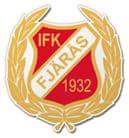 Fjärås Soccer Camp21-23 april 2017Vi välkomnar återigen alla spelare och ledare till vårt gemensamma föreningsläger på Lassalyckans fritidsanläggning i Ulricehamn. Alla ifrån våra nybildade lag till våra vuxna seniorer.Detta för att ytterligare stärka vår redan fina föreningskänsla. Precis som förra året sover vi på Tingsholmsgymnasiet som ligger ca 10 minuters gångväg från den fantastiska idrottsanläggningen.Varje spelare betalar 300 kronor och för detta får man:2 övernattningar2 middagar, 2 frukostar och 2 luncherEn timma i badhus tillsammans med kompisarnaFullt med aktiveteter tillsammans med sitt eget och andra lag Självklart fotbollsträningar vid ett par olika tillfällen, eller mer.Våra 8- och 9-åringar kommer dock bara vara uppe över lördagen och betalar då 100 kr. Anmälan görs till respektive lags ledare genom inbetalning till lagkassan senast den 1 april 2017. Preliminär anmälan före 1 februari 2017.Välkomna!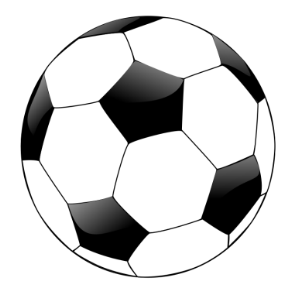 IFK Fjärås 